25ο Δημοτικό Σχολείο Νίκαιας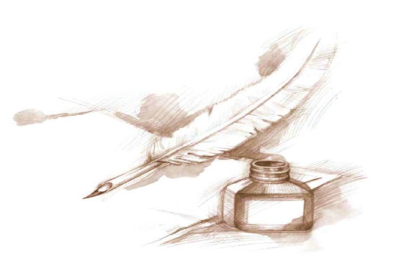 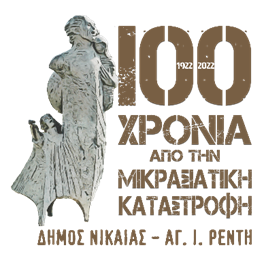 ΑΠΟΤΕΛΕΣΜΑΤΑ4ου ΜΑΘΗΤΙΚΟΥ ΔΙΑΓΩΝΙΣΜΟΥ ΠΟΙΗΣΗΣ 2022«Εκφράσου με ποίηση»  Η Επιτροπή ανακοινώνει τα αποτελέσματα του 4ου Μαθητικού Διαγωνισμού ποίησης που διοργάνωσε το 25ο Δημοτικό Σχολείο Νίκαιας σε συνεργασία με τον Δήμο Νίκαιας- Αγ. Ι. Ρέντη.Οι φετινές συμμετοχές ξεπέρασαν τις προσδοκίες μας, καθώς ήταν μεγαλύτερος ο αριθμός τους από τις προηγούμενες χρονιές και από περισσότερα σχολεία.Η κριτική επιτροπή αποφασίζει ομόφωνα και απονέμει:ΝΙΚΗΤΗΣ 1ο ΒΡΑΒΕΙΟ στην ΧΡΥΣΟΥΛΑ ΚΥΡΙΑΚΟΥΛΑΚΗ, μαθήτρια της ΣΤ΄ τάξης του 20ου Δ.Σ. Νίκαιας, για το ποίημά της «Ο μπόγος»2ο ΒΡΑΒΕΙΟ στον ΝΙΚΟΛΑΟ ΓΑΪΤΑΝΑΡΟ, μαθητή της Ε΄ τάξης του 25ου Δ.Σ. Νίκαιας, για το ποίημά του «Προσφυγιά»3ο ΒΡΑΒΕΙΟ στην ΝΙΚΟΛΕΤΤΑ ΛΑΟΥΠΗ, μαθήτρια της ΣΤ΄ τάξης του 10ου Δ.Σ. Νίκαιας, για το ποίημά της «Προσφυγιά»Επίσης απονέμει  τρεις (3) Επαίνους Διάκρισης:1ος ΕΠΑΙΝΟΣ στην ΑΡΤΕΜΙΣ ΛΟΥΡΜΠΕΑ, μαθήτρια της ΣΤ΄ τάξης του 2Οου Δ.Σ. Νίκαιας, για το ποίημά της «Η γειτονιά της προσφυγιάς»2ος ΕΠΑΙΝΟΣ στην ΑΛΕΞΑΝΔΡΑ ΜΟΥΝΤΑΝΙΑΛΗ, μαθήτρια της ΣΤ΄ τάξης του 25ου Δ.Σ. Νίκαιας, για το ποίημά της «Ένα άτομο ξεχωριστό»3ος ΕΠΑΙΝΟΣ στις ακόλουθες τέσσερις συμμετοχές :α) στην ΦΙΛΙΩ ΑΝΔΡΟΥΤΣΟΥ, μαθήτρια της ΣΤ΄ τάξης του 25ου Δ.Σ. Νίκαιας, για το ποίημά της «Τα παιδιά όλου του κόσμου»β) στην ΣΑΡΑΝΤΙΑ ΚΡΙΝΑ, μαθήτρια της ΣΤ΄ τάξης του 25ου Δ.Σ. Νίκαιας, για το ποίημά της «Χαμένες νότες»γ) στην ΜΑΡΙΑ ΚΟΥΤΣΟΠΟΥΛΟΥ, μαθήτρια της ΣΤ΄ τάξης του 15ου Δ.Σ. Νίκαιας, για το ποίημά της «Προσφυγιά»δ) στην ΧΡΙΣΤΙΝΑ ΠΑΣΑΜΙΧΑΛΗ μαθήτρια της ΣΤ΄ τάξης του 20ου Δ.Σ. Νίκαιας, για το ποίημά της «Ο ξεριζωμός»Όλοι οι υπόλοιποι διαγωνιζόμενοι παίρνουν βεβαίωση συμμετοχής.Η ΕπιτροπήΜιχαήλ Παπαδάκης, Ευαγγελία Ευσταθίου, Παρασκευή Μόλαρη, Βασίλειος Γεργατσούλης, 